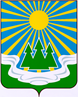 МУНИЦИПАЛЬНОЕ ОБРАЗОВАНИЕ«СВЕТОГОРСКОЕ ГОРОДСКОЕ ПОСЕЛЕНИЕ» ВЫБОРГСКОГО РАЙОНА ЛЕНИНГРАДСКОЙ ОБЛАСТИСОВЕТ ДЕПУТАТОВвторого созываРЕШЕНИЕот  5 сентября 2017 года		№ 35          О    внесении   дополнений    в      прогнозный план – программу   приватизации   муниципальногоимущества МО «Светогорское городское поселение»на 2017 год         В соответствии с Федеральным законом от 6 октября 2003 года № 131-ФЗ «Об общих принципах организации местного самоуправления в РФ», Федеральным законом от 21 декабря 2001 года № 178-ФЗ «О приватизации государственного и муниципального имущества», Положением о порядке и условиях приватизации муниципального имущества МО «Светогорское городское поселение», утвержденного решением Совета депутатов МО «Светогорское городское поселение» от 16 февраля 2016 года № 9, Уставом муниципального образования «Светогорское городское поселение» Выборгского района Ленинградской области, совет депутатов  РЕШИЛ:1. Внести в приложение № 1 к решению совета депутатов муниципального образования «Светогорское городское поселение» Выборгского района Ленинградской области от 24 октября 2016 года № 44 следующее дополнение:- раздел 2 дополнить пунктом 92. Пункт 2 раздела 2 изложить в следующей редакции:3. Настоящее Решение вступает в силу после его официального опубликования в газете «Вуокса».4. Контроль за исполнением Решения возложить на постоянную действующую комиссию по экономике, бюджету и контролю за использованием муниципальной собственности (Смирнов Е.Д.)Глава муниципального образования                   «Светогорское городское поселение»                             Р.А. ГенераловаРассылка: дело, ОУИ, администрация, прокуратура, газета «Вуокса»№ п/пНаименование объектаАдресГод пост-ройкиПлощадьобъекта, кв.м.Стоимость, руб.9Здание кинотеатра «Заря» с подвалом, кадастровый (или условный) номер: 47-00-2/1999-468с земельным участком, категория земель: земли населенных пунктов, разрешенное использование: под здание кинотеатра «Заря» с подвалом, общая площадь 7 000 кв.м., кадастровый (или условный) номер: 47:02:0101002:519Ленинградская область, Выборгский район, г. Светогорск, ул. Лесная, д. 7а 19891271,4площадь земельно-го участка7 000,0В соответствии с рыночной стоимостью№ п/пНаименование объектаАдресГод постройкиПлощадьобъекта, кв. м.Стоимость, руб.2Нежилое помещениеЛенинградская область, Выборгский район, г. Светогорск, ул. Победы, д. 31до 1940382,7В соответствии с рыночной стоимостью